Mia MustermannMusterstraße 3807384 MusterstadtMusterunternehmenFrau Gisela MüllerMusterstraße 1589321 MusterstadtMusterstadt, 1. April 2023Bewerbung um eine Ausbildung zur Mediengestalterin 
Ausbildungsbeginn ab dem 01.09.2023; Kennziffer: 4202023Sehr geehrte Frau Müller,Fotografie und Design sind meine Leidenschaft. Deswegen war ich mir sicher, dass ich nach meinem Schulabschluss eine Ausbildung in diesem Bereich machen möchte. Der Beruf als Mediengestalterin hat mich dabei am meisten begeistert, weswegen ich entschieden habe, mich in Ihrer Agentur um eine Ausbildung zu bewerben.Derzeit besuche ich die Muster-Realschule, die ich im Juli mit der mittleren Reife abschließen werde. Im vergangenen Jahr habe ich ein Schülerpraktikum im Bereich Mediengestaltung in der Muster Medienagentur absolviert. Dort habe ich einen tieferen Einblick in den Berufsalltag eines Mediengestalters in Digital und Print erhalten. Ich habe mit Bildbearbeitungsprogrammen gearbeitet und bei der Erstellung von Druckunterlagen für Marketingzwecke assistiert. Dank meiner kommunikativen Art habe ich schnell ein Vertrauensverhältnis zu meinen Kollegen und den Kunden aufgebaut. Auch konnte ich bereits eigene kreative Ideen einbringen. In meiner Freizeit beschäftige ich mich viel mit Fotografie und Gestaltungsprogrammen. Für Freunde und Familie bin ich ebenfalls der Ansprechpartner, wenn es um kreative Angelegenheiten geht.Ich bin mir sicher, dass Sie von mir als Azubine profitieren, weil ich sehr sorgfältig und selbstständig bin. Der Ausbildung zur Mediengestalterin in Ihrem Unternehmen blicke ich mit großer Freude entgegen. Ich freue mich auf eine Einladung zum Vorstellungsgespräch, damit wir uns persönlich kennenlernen können.Mit freundlichen Grüßen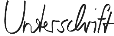 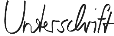 Mia Mustermann